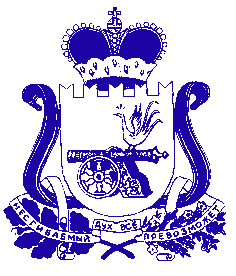 Администрация муниципального образования «Сафоновский район» Смоленской областиПОСТАНОВЛЕНИЕот 23.09.2020 № 1025 В целях совершенствования маршрутной сети в границах муниципального образования «Сафоновский район» Смоленской области, руководствуясь статьей 12 Федерального закона  от 13.07.2015 № 220-ФЗ «Об организации регулярных перевозок пассажиров и багажа автомобильным транспортом и городским наземным электрическим транспортом в Российской Федерации и о внесении изменений в отдельные законодательные акты Российской Федерации», Федеральным законом от 06.10.2003 № 131-ФЗ «Об общих принципах организации местного самоуправления в Российской Федерации», постановлением Администрации муниципального образования «Сафоновский район» Смоленской области от 19.04.2016 № 423                  «Об уполномоченном органе на осуществление функций по организации регулярных перевозок на муниципальным маршрутам на территории Сафоновского городского поселения Сафоновского района Смоленской области», Уставом муниципального образования «Сафоновский район» Смоленской области, Администрация муниципального образования «Сафоновский район» Смоленской областиПОСТАНОВЛЯЕТ:1. Внести изменения в Реестр муниципальных маршрутов регулярных перевозок в границах  муниципального образования «Сафоновский район» Смоленской области в отношении муниципального маршрута № 9 «АТС – Школа-интернат», установив ежечасное расписание и дополнив его следующими остановочными пунктами согласно таблице:2. Считать утратившим силу постановление Администрации муниципального образования «Сафоновский район» Смоленской области от 03.11.2016 № 1262                             «О внесении изменений в реестр маршрутов регулярных перевозок по муниципальным маршрутам на территории Сафоновского городского поселения Сафоновского района Смоленской области».3. Считать настоящее постановление неотъемлемой частью постановления Администрации муниципального образования «Сафоновский район» Смоленской области от 22.10.2018 № 1219.4. Опубликовать настоящее постановление на официальном сайте Администрации муниципального образования «Сафоновский район» Смоленской области.И.п. Главы муниципального образования «Сафоновский район» Смоленской области					А.И.ЛапиковО внесении изменений в Реестр муниципальных маршрутов регулярных перевозок в границах  муниципального образования «Сафоновский район» Смоленской области в отношении муниципального маршрута № 9 «АТС – Школа-интернат»№ п/пМуниципальный маршрутОстановочные пунктыПуть следованияРасписаниеРасписаниеРасписание№ п/пМуниципальный маршрутОстановочные пунктыПуть следованияначальный пунктначальный пунктконечный пункт7АТС – Школа-интернатАТС, МФЦ,  ул. Октябрьская, пл. Тухачевского, Сбербанк,  Рынок,  пл. Шахтерская,  м-н ГМП, п. Лядно, пост ДПС, а/д Москва-Минск, з-д СССК,   школа-интернат, отель «Бразерс»,  з-д СССК,  а/д Москва-Минск,  пост ДПС,  Лядно,  м-н ГМП,  пл. Шахтерская,   Рынок,   пл. Тухачевского,  ул. Октябрьская,  Больница, Кинотеатр, АТСа/д от поворота ул. Химиков до поворота на кафе «Скала», а/д от поворота ул. Октябрьская до поворота на кафе «Скала», ул. Октябрьская, пл. Тухачевского, ул. Красногвардейская, ул. Советская, пл. Шахтерская, ул. Советская, ул. Городская, трасса М1 «Беларусь», а/д до д. Клинка 7-007-307-307АТС – Школа-интернатАТС, МФЦ,  ул. Октябрьская, пл. Тухачевского, Сбербанк,  Рынок,  пл. Шахтерская,  м-н ГМП, п. Лядно, пост ДПС, а/д Москва-Минск, з-д СССК,   школа-интернат, отель «Бразерс»,  з-д СССК,  а/д Москва-Минск,  пост ДПС,  Лядно,  м-н ГМП,  пл. Шахтерская,   Рынок,   пл. Тухачевского,  ул. Октябрьская,  Больница, Кинотеатр, АТСа/д от поворота ул. Химиков до поворота на кафе «Скала», а/д от поворота ул. Октябрьская до поворота на кафе «Скала», ул. Октябрьская, пл. Тухачевского, ул. Красногвардейская, ул. Советская, пл. Шахтерская, ул. Советская, ул. Городская, трасса М1 «Беларусь», а/д до д. Клинка 8-208-558-557АТС – Школа-интернатАТС, МФЦ,  ул. Октябрьская, пл. Тухачевского, Сбербанк,  Рынок,  пл. Шахтерская,  м-н ГМП, п. Лядно, пост ДПС, а/д Москва-Минск, з-д СССК,   школа-интернат, отель «Бразерс»,  з-д СССК,  а/д Москва-Минск,  пост ДПС,  Лядно,  м-н ГМП,  пл. Шахтерская,   Рынок,   пл. Тухачевского,  ул. Октябрьская,  Больница, Кинотеатр, АТСа/д от поворота ул. Химиков до поворота на кафе «Скала», а/д от поворота ул. Октябрьская до поворота на кафе «Скала», ул. Октябрьская, пл. Тухачевского, ул. Красногвардейская, ул. Советская, пл. Шахтерская, ул. Советская, ул. Городская, трасса М1 «Беларусь», а/д до д. Клинка 9-3010-0010-007АТС – Школа-интернатАТС, МФЦ,  ул. Октябрьская, пл. Тухачевского, Сбербанк,  Рынок,  пл. Шахтерская,  м-н ГМП, п. Лядно, пост ДПС, а/д Москва-Минск, з-д СССК,   школа-интернат, отель «Бразерс»,  з-д СССК,  а/д Москва-Минск,  пост ДПС,  Лядно,  м-н ГМП,  пл. Шахтерская,   Рынок,   пл. Тухачевского,  ул. Октябрьская,  Больница, Кинотеатр, АТСа/д от поворота ул. Химиков до поворота на кафе «Скала», а/д от поворота ул. Октябрьская до поворота на кафе «Скала», ул. Октябрьская, пл. Тухачевского, ул. Красногвардейская, ул. Советская, пл. Шахтерская, ул. Советская, ул. Городская, трасса М1 «Беларусь», а/д до д. Клинка 10-3011-0011-007АТС – Школа-интернатАТС, МФЦ,  ул. Октябрьская, пл. Тухачевского, Сбербанк,  Рынок,  пл. Шахтерская,  м-н ГМП, п. Лядно, пост ДПС, а/д Москва-Минск, з-д СССК,   школа-интернат, отель «Бразерс»,  з-д СССК,  а/д Москва-Минск,  пост ДПС,  Лядно,  м-н ГМП,  пл. Шахтерская,   Рынок,   пл. Тухачевского,  ул. Октябрьская,  Больница, Кинотеатр, АТСа/д от поворота ул. Химиков до поворота на кафе «Скала», а/д от поворота ул. Октябрьская до поворота на кафе «Скала», ул. Октябрьская, пл. Тухачевского, ул. Красногвардейская, ул. Советская, пл. Шахтерская, ул. Советская, ул. Городская, трасса М1 «Беларусь», а/д до д. Клинка 11-3012-0012-007АТС – Школа-интернатАТС, МФЦ,  ул. Октябрьская, пл. Тухачевского, Сбербанк,  Рынок,  пл. Шахтерская,  м-н ГМП, п. Лядно, пост ДПС, а/д Москва-Минск, з-д СССК,   школа-интернат, отель «Бразерс»,  з-д СССК,  а/д Москва-Минск,  пост ДПС,  Лядно,  м-н ГМП,  пл. Шахтерская,   Рынок,   пл. Тухачевского,  ул. Октябрьская,  Больница, Кинотеатр, АТСа/д от поворота ул. Химиков до поворота на кафе «Скала», а/д от поворота ул. Октябрьская до поворота на кафе «Скала», ул. Октябрьская, пл. Тухачевского, ул. Красногвардейская, ул. Советская, пл. Шахтерская, ул. Советская, ул. Городская, трасса М1 «Беларусь», а/д до д. Клинка 12-313-0013-007АТС – Школа-интернатАТС, МФЦ,  ул. Октябрьская, пл. Тухачевского, Сбербанк,  Рынок,  пл. Шахтерская,  м-н ГМП, п. Лядно, пост ДПС, а/д Москва-Минск, з-д СССК,   школа-интернат, отель «Бразерс»,  з-д СССК,  а/д Москва-Минск,  пост ДПС,  Лядно,  м-н ГМП,  пл. Шахтерская,   Рынок,   пл. Тухачевского,  ул. Октябрьская,  Больница, Кинотеатр, АТСа/д от поворота ул. Химиков до поворота на кафе «Скала», а/д от поворота ул. Октябрьская до поворота на кафе «Скала», ул. Октябрьская, пл. Тухачевского, ул. Красногвардейская, ул. Советская, пл. Шахтерская, ул. Советская, ул. Городская, трасса М1 «Беларусь», а/д до д. Клинка 13-3014-0014-007АТС – Школа-интернатАТС, МФЦ,  ул. Октябрьская, пл. Тухачевского, Сбербанк,  Рынок,  пл. Шахтерская,  м-н ГМП, п. Лядно, пост ДПС, а/д Москва-Минск, з-д СССК,   школа-интернат, отель «Бразерс»,  з-д СССК,  а/д Москва-Минск,  пост ДПС,  Лядно,  м-н ГМП,  пл. Шахтерская,   Рынок,   пл. Тухачевского,  ул. Октябрьская,  Больница, Кинотеатр, АТСа/д от поворота ул. Химиков до поворота на кафе «Скала», а/д от поворота ул. Октябрьская до поворота на кафе «Скала», ул. Октябрьская, пл. Тухачевского, ул. Красногвардейская, ул. Советская, пл. Шахтерская, ул. Советская, ул. Городская, трасса М1 «Беларусь», а/д до д. Клинка 14-3015-0015-007АТС – Школа-интернатАТС, МФЦ,  ул. Октябрьская, пл. Тухачевского, Сбербанк,  Рынок,  пл. Шахтерская,  м-н ГМП, п. Лядно, пост ДПС, а/д Москва-Минск, з-д СССК,   школа-интернат, отель «Бразерс»,  з-д СССК,  а/д Москва-Минск,  пост ДПС,  Лядно,  м-н ГМП,  пл. Шахтерская,   Рынок,   пл. Тухачевского,  ул. Октябрьская,  Больница, Кинотеатр, АТСа/д от поворота ул. Химиков до поворота на кафе «Скала», а/д от поворота ул. Октябрьская до поворота на кафе «Скала», ул. Октябрьская, пл. Тухачевского, ул. Красногвардейская, ул. Советская, пл. Шахтерская, ул. Советская, ул. Городская, трасса М1 «Беларусь», а/д до д. Клинка Перерыв с 15-30 до 16-00Перерыв с 15-30 до 16-00Перерыв с 15-30 до 16-007АТС – Школа-интернатАТС, МФЦ,  ул. Октябрьская, пл. Тухачевского, Сбербанк,  Рынок,  пл. Шахтерская,  м-н ГМП, п. Лядно, пост ДПС, а/д Москва-Минск, з-д СССК,   школа-интернат, отель «Бразерс»,  з-д СССК,  а/д Москва-Минск,  пост ДПС,  Лядно,  м-н ГМП,  пл. Шахтерская,   Рынок,   пл. Тухачевского,  ул. Октябрьская,  Больница, Кинотеатр, АТСа/д от поворота ул. Химиков до поворота на кафе «Скала», а/д от поворота ул. Октябрьская до поворота на кафе «Скала», ул. Октябрьская, пл. Тухачевского, ул. Красногвардейская, ул. Советская, пл. Шахтерская, ул. Советская, ул. Городская, трасса М1 «Беларусь», а/д до д. Клинка 16-0017-0017-007АТС – Школа-интернатАТС, МФЦ,  ул. Октябрьская, пл. Тухачевского, Сбербанк,  Рынок,  пл. Шахтерская,  м-н ГМП, п. Лядно, пост ДПС, а/д Москва-Минск, з-д СССК,   школа-интернат, отель «Бразерс»,  з-д СССК,  а/д Москва-Минск,  пост ДПС,  Лядно,  м-н ГМП,  пл. Шахтерская,   Рынок,   пл. Тухачевского,  ул. Октябрьская,  Больница, Кинотеатр, АТСа/д от поворота ул. Химиков до поворота на кафе «Скала», а/д от поворота ул. Октябрьская до поворота на кафе «Скала», ул. Октябрьская, пл. Тухачевского, ул. Красногвардейская, ул. Советская, пл. Шахтерская, ул. Советская, ул. Городская, трасса М1 «Беларусь», а/д до д. Клинка 17-3018-0018-007АТС – Школа-интернатАТС, МФЦ,  ул. Октябрьская, пл. Тухачевского, Сбербанк,  Рынок,  пл. Шахтерская,  м-н ГМП, п. Лядно, пост ДПС, а/д Москва-Минск, з-д СССК,   школа-интернат, отель «Бразерс»,  з-д СССК,  а/д Москва-Минск,  пост ДПС,  Лядно,  м-н ГМП,  пл. Шахтерская,   Рынок,   пл. Тухачевского,  ул. Октябрьская,  Больница, Кинотеатр, АТСа/д от поворота ул. Химиков до поворота на кафе «Скала», а/д от поворота ул. Октябрьская до поворота на кафе «Скала», ул. Октябрьская, пл. Тухачевского, ул. Красногвардейская, ул. Советская, пл. Шахтерская, ул. Советская, ул. Городская, трасса М1 «Беларусь», а/д до д. Клинка 18-3019-0019-007АТС – Школа-интернатАТС, МФЦ,  ул. Октябрьская, пл. Тухачевского, Сбербанк,  Рынок,  пл. Шахтерская,  м-н ГМП, п. Лядно, пост ДПС, а/д Москва-Минск, з-д СССК,   школа-интернат, отель «Бразерс»,  з-д СССК,  а/д Москва-Минск,  пост ДПС,  Лядно,  м-н ГМП,  пл. Шахтерская,   Рынок,   пл. Тухачевского,  ул. Октябрьская,  Больница, Кинотеатр, АТСа/д от поворота ул. Химиков до поворота на кафе «Скала», а/д от поворота ул. Октябрьская до поворота на кафе «Скала», ул. Октябрьская, пл. Тухачевского, ул. Красногвардейская, ул. Советская, пл. Шахтерская, ул. Советская, ул. Городская, трасса М1 «Беларусь», а/д до д. Клинка 19-40